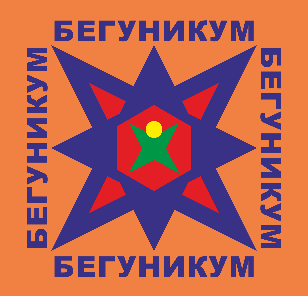 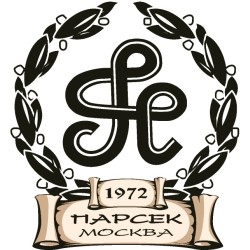 Положение забега «Вольный Битцевский Трейл»8 декабря 2019Организаторы соревнованийОрганизатором соревнования является серия стартов «Бегуникум», клуб любителей бега «Парсек» (ответственный Щеглов Денис Игоревич).ЦелиОсновные цели проведения забега:1.) получение участниками удовольствия и новых впечатлений;2.) популяризация бега в России;3.) выявление сильнейших спортсменов, повышение спортивного мастерства и спортивной квалификации участников;4.) развитие новых соревновательных форматов. Место и время проведенияЗабег будет проводиться 8 декабря 2019 года на территории природно-исторического парка «Битцевский лес». Стартовый городок будет располагаться в здании спортклуба «Старт» по адресу г. Москва, ул. Введенского, д. 1, стр. 32 (~1 км от станции метро Калужская). В стартовом городке будут располагаться тёплые раздевалки, туалеты, камера хранения. Начало работы стартового городка с 10:40, закрытие в 15:10.Суть соревнованияУчастники стартуют одновременно через стартовые ворота и бегут по пешеходной дороге и через подземный переход на территорию парка и далее на разворотный контрольный пункт, который находится в противоположном конце парка, проходят отметку и бегут обратно к стартовым воротам, которые и будут финишем дистанции. Разворотный контрольный пункт расположен на расстоянии 7 километров (±5%) от подземного перехода. Маршрут движения каждый участник выбирает самостоятельно в пределах территории парка, траектории движения по пути «туда» и «обратно» могут быть различными. Таким образом наименьшая дистанция (при движении по прямой) составит 15 километров (±5%), а реальная оптимальная траектория 17-19 километров. Побеждает участник, преодолевший дистанцию за наименьшее время.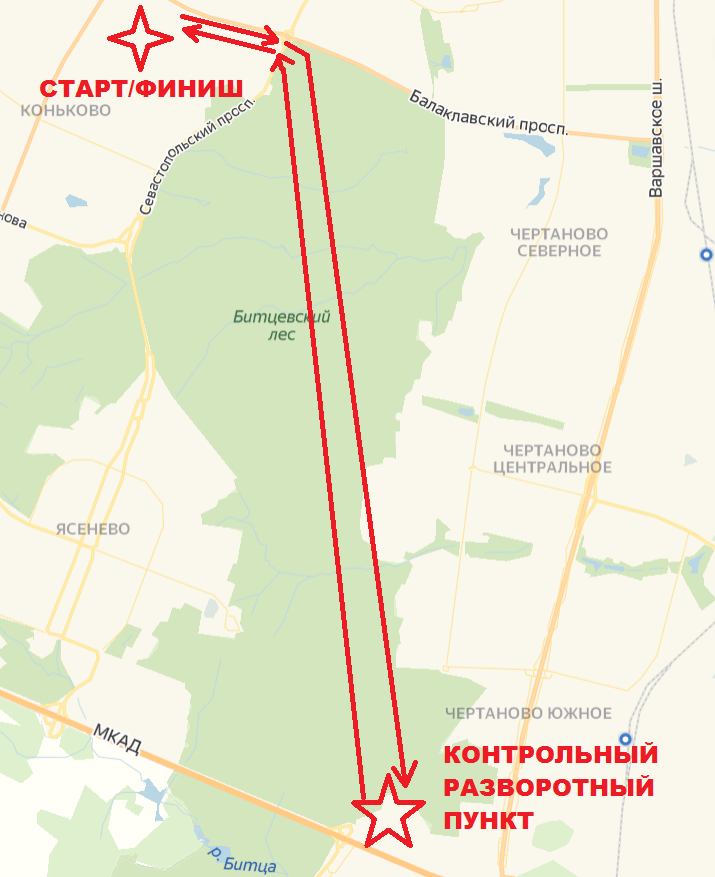 Схема забегаПреодоление дистанцииДопускается и рекомендуется использование GPS-навигаторов, достаточно встроенных в мобильные телефоны. Для ориентирования рекомендуется использовать приложение оффлайн карт MAPS.ME с заблаговременно загруженной картой Москвы. Также участнику будет выдана карта троп, дорог и водоёмов парка.Запрещается: - Расталкивать, подрезать участников;- Создавать неудобства другим посетителям парка;- Причинять вред окружающей среде, оставлять мусор;- Начинать забег до официального старта или не из зоны старта;- Находиться на трассе номера или под номером другого участника;- Использовать колёсные средства передвижения (велосипеды, самокаты, роликовые коньки, гироскутеры, мопеды, мотоциклы, автомобили и т. д.).Эти и другие причины, которые организаторы и/или судьи сочтут достаточно вескими являются поводом для дисквалификации. Порядок регистрации Регистрация на соревнование производится в электронном виде на сайте https://russiarunning.com в период с 16:00 13 ноября 2019 до 23:59 6 декабря 2019 года. В день проведения мероприятия 08.12.2018 регистрация будет возможна только при наличии свободных слотов.Участник считается зарегистрированным, если он заполнил заявку и оплатил регистрационный взнос. Допуск участников к соревнованию осуществляется при наличии удостоверения личности.Условия участияДля участия в забеге необходимо оплатить стартовый взнос, удостоверение личности и получить стартовый пакет. К забегу допускаются участники старше 18 лет или старше 14 лет при предъявлении расписки о согласии родителей или опекунов.Оплатой участия участник берет на себя полную ответственность за свое здоровье и все возможные риски, связанные с участием в соревновании, которое может повлечь за собой травмы, увечья или иные проблемы со здоровьем.Заявка на участие, количество участниковПри достижении предела в количестве участников организаторы оставляют за собой право закрыть регистрацию.Общее количество участников имеет ограничение в 250 человек и может быть изменено на усмотрение организатора.Выдача стартовых пакетовВыдача стартовых пакетов будет производиться в день забега в стартовом городке в здании СК «Старт». Перерегистрация участияПеререгистрация оплаченного взноса на другого участника возможна до 6 декабря 2019 года. Для инициирования перерегистрации необходимо отправить контактные данные обоих участников (ФИО, телефон и адрес электронной почты) и скан-копии паспортов на адрес электронной почты shcheglovd@gmail.com.ОплатаСтоимость участия составляет 299 рублей. При регистрации в день соревнования (при наличии свободных слотов) стоимость – 400 рублей.В стоимость оплаты входит организация пикетов трассы, стартового городка и пункта питания, хронометраж, стартовый номер, карта-схема парка, медаль финишёра, дипломы и подарки (для призёров), символика мероприятия, тёплые раздевалки, туалеты, камера хранения, фотографии с мероприятия. Оплаченный взнос не возвращается.Программа соревнования Расписание 08.12.2018: 10:40 Начало работы камеры хранения и стартового городка 11:50 Открытие соревнований, предстартовый брифинг12:00 Старт забега14:00 Награждение победителей15:00 Окончание контрольного времени15:10 Закрытие камеры хранения и стартового городкаПункт питанияПункт с питанием будет организован на разворотном контрольном пункте. На пункте питания будут нарезанные бананы, сухофрукты, питьевая вода, кола. Маркировка трассыТрасса будет проходить по территории стадиона «Старт» и будет промаркирована сигнальной лентой и/или конусами.Сход с дистанцииУчастник, который сошел с дистанции по какой-либо причине, обязан незамедлительно сообщить об этом организатору или судье, по возможности, направиться к месту старта.Награждение участниковКаждый участник, финишировавший в пределах контрольного времени, награждается медалью финишёра.Награждение проводится для первых трёх мест в мужском и женском абсолютных зачётах (вручаются призы, наградные медали, дипломы с указанием места и результата).   Изменение дистанцииВ случае непредвиденных погодных или иных ситуаций организатор оставляет за собой право изменения длины дистанции в меньшую сторону, контрольного времени в большую сторону.Любые возможные изменения будут опубликованы на сайте и в социальных сетях сразу при получении информации об изменениях, но не позднее, чем за сутки до начала старта, либо могут быть озвучены на брифинге.Безопасность участниковВсе участники забега лично ответственны за свою безопасность и здоровье. Все участники должны иметь полное представление о рисках, связанных с участием в «Вольном Битцевском Трейле» и принять эти риски на себя.Оплатой участия участник гарантирует, что осведомлен о состоянии своего здоровья, пределах собственных физических возможностей и уровне своих технических навыков, а также подтверждает, что снимает с организаторов забега любую уголовную и/или гражданскую ответственность в случае телесных повреждений или материального ущерба, полученных им во время забега, обязуется соблюдать правила дорожного движения.Организаторы постараются сделать все возможное со своей стороны для обеспечения безопасности участников. Защита окружающей средыУчастники должны уважать природу, парковую инфраструктуру, исключить замусоривание трассы.Фото и видео съемка Организаторы осуществляют фото и видео съемку соревнования без ограничений и оставляют за собой право использовать полученные ими во время соревнования материалы по своему усмотрению.Жалобы и возраженияЛюбые жалобы, претензии и возражения по организации забега, дисквалификации и таймингу принимаются по адресу электронной почты shcheglovd@gmail.com до 10 декабря 2019 года.Директор забега и главный судьяДиректором забега и главным судьёй является Щеглов Денис.КонтактыСвязь с организаторами осуществляется по телефону, аккаунту «в контакте» и электронной почте: +7958-805-21-31 (Денис Щеглов), vk.com/shcheglovd, shcheglovd@gmail.comМероприятие имеет официальные страницы в социальных сетях:vk.com/begunicuminstagram.com/begunicumИзменение положенияДанное положение может корректироваться и дополняться вплоть до 4 декабря 2019 года.Положение является официальным приглашением к участию в соревнованиях.